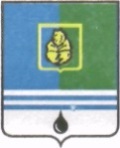      РЕШЕНИЕДУМЫ ГОРОДА КОГАЛЫМАХанты-Мансийского автономного округа - ЮгрыОт «___»_______________20___г.                                                   №_______ О плане работы Думы города Когалыма на 2023 годВ соответствии со статьями 50, 51 Регламента Думы города Когалыма, рассмотрев проект плана работы Думы города Когалыма на 2023 год, Дума города Когалыма РЕШИЛА:1. Утвердить план работы Думы города Когалыма на 2023 год согласно приложению к настоящему решению.2. Опубликовать настоящее решение и приложение к нему в газете «Когалымский вестник».ПредседательДумы города Когалыма                                                    А.Ю.ГоворищеваПриложениек решению Думы города Когалымаот                 №Планработы Думы города Когалыма на 2023 годпроект вносится Думойгорода Когалыма№п/пНаименование вопроса СрокисполненияОтветственный за подготовку1234Законодательные инициативыЗаконодательные инициативыЗаконодательные инициативыЗаконодательные инициативы1.1.Реализация права законодательной инициативы и направления обращений в Думу Ханты-Мансийского автономного округа – Югры по внесению изменений в правовые акты, действующие на территории Российской Федерациив течение года Председатель Думы города,аппарат Думы города1.2.Рассмотрение проектов законов Ханты-Мансийского    автономного округа – Югрыв течение года Председатель Думы города,аппарат Думы городаДеятельность Думы города Когалыма в сфере противодействия коррупцииДеятельность Думы города Когалыма в сфере противодействия коррупцииДеятельность Думы города Когалыма в сфере противодействия коррупцииДеятельность Думы города Когалыма в сфере противодействия коррупции2.1.Проведение заседаний Комиссии по противодействию коррупции в течение года, по мере необходимостиПредседатель Комиссии,руководитель аппарата Думы города2.2.Проведение заседаний Комиссии по соблюдению требований к служебному поведению муниципальных служащих и урегулированию конфликта интересов (по отдельно утвержденному плану)в течение года, по мере необходимостиПредседатель Комиссии,руководитель аппарата Думы города2.3.Взаимодействие Думы города Когалыма с Думой Ханты-Мансийского автономного округа – Югры, Департаментом государственной гражданской службы и кадровой политики, Департаментом внутренней политики   в течение годаПредседатель Думы города,руководитель аппарата Думы города2.4.Представление сведений о доходах, расходах, об имуществе и обязательствах имущественного характера депутатов Думы города Когалыма (и членов их семей) в адрес Губернатора Ханты-Мансийского автономного округа – Югрымарт-апрельДепутаты Думы города Когалыма,руководитель аппарата Дума города2.5.Представление сведений о доходах, расходах, об имуществе и обязательствах имущественного характера муниципальных служащих Думы города Когалыма (и членов их семей)март-апрельРуководитель аппарата Дума города 2.6.Размещение сведений о доходах, расходах, об имуществе и обязательствах имущественного характера депутатов, муниципальных служащих Думы города Когалыма (и членов их семей) на официальном сайте Администрации города КогалымамайРуководитель аппарата Дума города Контрольная деятельность и рассмотрение муниципальных правовых актов Контрольная деятельность и рассмотрение муниципальных правовых актов Контрольная деятельность и рассмотрение муниципальных правовых актов Контрольная деятельность и рассмотрение муниципальных правовых актов 3.1.Приведение Устава города Когалыма в соответствие действующему законодательствув течение года, по мере необходимостиДума города Когалыма,Администрация города Когалыма3.2.О внесении изменений в Регламент Думы города Когалымав течение года, по мере необходимостиДума города Когалыма3.3.О внесении изменений в бюджет города Когалыма на 2023 год и плановый период 2024 и 2025 годовв течение года, по мере необходимостиАдминистрация города Когалыма3.4.О проведении публичных слушаний по проектам муниципальных правовых актов по вопросам местного значенияв течение года, по мере необходимостиДума города Когалыма,Администрация города Когалыма 3.5.О проведении общественных обсуждений или публичных слушаний по проектам муниципальных правовых актов в сфере градостроительной деятельностив течение года, по мере необходимостиАдминистрация города Когалыма 3.6.О рассмотрении нормативных правовых актов, регламентирующих организацию деятельности органов местного самоуправления города Когалымав течение года, по мере необходимостиДума города Когалыма,Администрация города Когалыма,Контрольно-счетная палата города Когалыма3.7.О рассмотрении наградных документов по присвоению почетного звания «Почетный гражданин города Когалыма», награждению знаком отличия «За заслуги перед городом» и Почетной грамотой Думы города Когалымав течение года, по мере необходимостиДума города Когалыма3.8.О внесении изменений в прогнозный план (программу) приватизации муниципального имущества города Когалыма на 2023 годв течение года, по мере необходимостиАдминистрация города Когалыма 3.9.Контроль за исполнением предложений граждан, внесенных в Карту развития Югрыв течение годаДума города Когалыма3.10.О внесении изменений в решение Думы города Когалыма от 20.06.2018 №204-ГД «Об утверждении Правил благоустройства территории города Когалыма»февральАдминистрация города Когалыма3.11.О внесении изменений в решение Думы города Когалыма от 29.11.2017 №127-ГД «Об утверждении программы комплексного развития социальной инфраструктуры города Когалыма»февраль - мартАдминистрация города Когалыма3.12.Отчет главы города Когалыма о результатах его деятельности и деятельности Администрации города Когалыма за 2022 год, в том числе о решении вопросов, поставленных Думой города КогалымаапрельАдминистрации города Когалыма3.13.Отчет о деятельности Думы города Когалыма седьмого созыва за 2022 годапрельДума города Когалыма3.14.Отчет о деятельности Контрольно-счетной палаты города Когалыма за 2022 годапрельКонтрольно-счетная палата города Когалыма 3.15.Отчет о выполнении прогнозного плана (программы) приватизации муниципального имущества за 2022 годапрельАдминистрация города Когалыма3.16.Отчет об исполнении бюджета города Когалыма за 2022 годапрельАдминистрации города Когалыма3.17.Об итогах работы в период отопительного сезона 2022 – 2023 годов и о мероприятиях по подготовке объектов жилищно-коммунального хозяйства города Когалыма                           к отопительному сезону 2023 – 2024 годовиюньАдминистрация города Когалыма3.18.О внесении изменений в решение Думы города Когалыма от 25.09.2019 №326-ГД «О денежном содержании лица, замещающего муниципальную должность, и лица, замещающего должность муниципальной службы в органах местного самоуправления города Когалыма»июньАдминистрация города Когалыма 3.19.О согласовании (отказе в согласовании) замены (частичной замены) дотации на выравнивание бюджетной обеспеченности муниципальных районов (городских округов) дополнительными нормативами отчислений от налога на доходы физических лицсентябрьАдминистрация города Когалыма3.20.О ходе выполнения мероприятий по подготовке объектов жилищно-коммунального хозяйства города Когалыма           к осенне-зимнему периоду 2023-2024 годовоктябрь Администрация города Когалыма3.21.О внесении изменений в решение Думы города Когалыма от 25.12.2017 №162-ГД «Об утверждении программы комплексного развития систем коммунальной инфраструктуры города Когалыма на 2020-2035 годы»октябрь Администрация города Когалыма3.22.О внесении изменений в решение Думы города Когалыма от 29.11.2017 №126-ГД «Об утверждении программы комплексного развития транспортной инфраструктуры города Когалыма на 2018 – 2035 годы»октябрь – ноябрь Администрация города Когалыма3.23.О рассмотрении проектов муниципальных программ и предложений о внесении изменений в муниципальные программыоктябрь – ноябрь Администрация города Когалыма3.24.Об утверждении перечня вопросов, поставленных Думой города Когалыма перед главой города Когалымаоктябрь – ноябрьДума города Когалыма3.25.Об утверждении прогнозного плана (программы) приватизации муниципального имущества на 2024 годдекабрьАдминистрация города Когалыма3.26.О бюджете города Когалыма на 2024 год и на плановый период 2025 и 2026 годовдекабрьАдминистрация города Когалыма3.27.О плане работы Думы города Когалыма на 2024 годдекабрьДума города Когалыма3.28.О плане работы Молодежной палаты при Думе города Когалыма на 2024 годдекабрьМолодежная палата при Думе города КогалымаВопросы для рассмотрения на заседаниях Думы города Когалыма, постоянных комиссий и депутатских слушаниях:Вопросы для рассмотрения на заседаниях Думы города Когалыма, постоянных комиссий и депутатских слушаниях:Вопросы для рассмотрения на заседаниях Думы города Когалыма, постоянных комиссий и депутатских слушаниях:Вопросы для рассмотрения на заседаниях Думы города Когалыма, постоянных комиссий и депутатских слушаниях:4.1.О состоянии оперативной обстановки в городе Когалыме и результатах оперативно-служебной деятельности ОМВД России по городу Когалымумарт,ноябрьОМВД России по городу Когалыму4.2.Кадровый потенциал системы образования города Когалыма. Проблемы, перспективы, меры поддержкимартАдминистрация города Когалыма4.3.О мероприятиях по обеспечению организации отдыха детей в каникулярное время, в том числе по обеспечению безопасности их жизни и здоровья за 2022 год и истекший период 2023 годаиюньАдминистрация города Когалыма4.4. Об итогах мониторинга содержания детского игрового оборудования, установленного на общественных и дворовых территорияхиюньАдминистрация города Когалыма4.5.О состоянии дел в области безопасности дорожного движения в городе КогалыменоябрьГИБДД ОМВД России по городу Когалыму4.6.Об исполнении наказов избирателей депутатам Думы города Когалыма  ноябрьАдминистрация города Когалыма4.7.Об исполнении предложений граждан, внесенных в Карту развития ЮгрыноябрьАдминистрация города КогалымаЗаслушивание информации об исполнении решений Думы города Когалыма, протокольных поручений, рекомендаций по итогам заседаний, постоянных комиссий, депутатских слушаний, рабочих группЗаслушивание информации об исполнении решений Думы города Когалыма, протокольных поручений, рекомендаций по итогам заседаний, постоянных комиссий, депутатских слушаний, рабочих группЗаслушивание информации об исполнении решений Думы города Когалыма, протокольных поручений, рекомендаций по итогам заседаний, постоянных комиссий, депутатских слушаний, рабочих группЗаслушивание информации об исполнении решений Думы города Когалыма, протокольных поручений, рекомендаций по итогам заседаний, постоянных комиссий, депутатских слушаний, рабочих групп5.1.Об итогах реализации инициативных проектов в городе Когалыме за 2022 годмартАдминистрация города Когалыма5.2.О строительстве пожарного депо в городе КогалымесентябрьАдминистрация города КогалымаВзаимодействие с Думой Ханты-Мансийского автономного округа – Югры, органами государственной власти автономного округа, надзорными, правоохранительными органами и общественными объединениямиВзаимодействие с Думой Ханты-Мансийского автономного округа – Югры, органами государственной власти автономного округа, надзорными, правоохранительными органами и общественными объединениямиВзаимодействие с Думой Ханты-Мансийского автономного округа – Югры, органами государственной власти автономного округа, надзорными, правоохранительными органами и общественными объединениямиВзаимодействие с Думой Ханты-Мансийского автономного округа – Югры, органами государственной власти автономного округа, надзорными, правоохранительными органами и общественными объединениями6.1.Участие в мероприятиях с депутатами Государственной Думы Российской Федерации, Тюменской областной Думы, Думы Ханты-Мансийского автономного округа - Югры на территории города Когалымав течение годаДепутаты Думы города Когалыма6.2.Участие в заседаниях Думы Ханты-Мансийского автономного округа - Югрыв течение годаПредседатель Думы города Когалыма6.3.Участие в заседаниях Координационного совета представительных органов местного самоуправления муниципальных образований Ханты-Мансийского автономного округа – Югры и Думы Ханты-Мансийского автономного округа – Югры  в течение годаПредседатель Думы города Когалыма6.4.Рассмотрение рекомендаций заседаний Координационного совета представительных органов местного самоуправления муниципальных образований Ханты-Мансийского автономного округа - Югры и Думы Ханты-Мансийского автономного округа - Югрыв течение года, по мере необходимостиПредседатель Думы города Когалыма6.5.Взаимодействие с прокуратурой города Когалыма в соответствии с Соглашением о взаимодействии между Думой города Когалыма и прокуратурой города Когалымав течение годаДума города КогалымаПрокуратура города Когалыма6.6.Заслушивание информации о результатах надзорной деятельности прокуратуры города Когалыма  по мере поступленияПрокуратура города КогалымаОрганизация деятельности Думы города Когалыма Организация деятельности Думы города Когалыма Организация деятельности Думы города Когалыма Организация деятельности Думы города Когалыма 7.1.Подготовка проектов муниципальных правовых актов к заседаниям Думы города, постоянных Комиссий и документов на депутатские слушанияв течение года, по мере необходимостиАппарат Думы города Когалыма7.2.Рассмотрение проектов нормативных правовых актов Думы города Когалымав течение года, по мере поступленияДума города Когалыма7.3.Подготовка информации о контроле за выполнением протокольных поручений в течение года, по мере необходимостиАппарат Думы города Когалыма7.4.Проведение антикоррупционной экспертизы проектов нормативных правовых актов, внесенных в Думу города Когалыма субъектами правотворческой инициативы, и действующих нормативных правовых актов Думы города Когалымав течение года, по мере необходимостиАппарат Думы города Когалыма7.5.Проведение мониторинга правоприменения нормативных правовых актов Думы города Когалымав течение года, по мере необходимостиАппарат Думы города Когалыма7.6.Работа с программным обеспечением «Система автоматизированного рабочего места муниципального образования» (АРМ Муниципал)по мере необходимостиАппарат Думы города КогалымаРабота депутатов Думы города Когалыма с избирателямиРабота депутатов Думы города Когалыма с избирателямиРабота депутатов Думы города Когалыма с избирателямиРабота депутатов Думы города Когалыма с избирателями8.1.Отчеты депутатов Думы города Когалыма перед избирателямифевраль-мартДепутаты Дума города Когалыма8.2.Проведение личного приема граждан на избирательных округах, в Общественной приемной Думы города Когалыма и в Едином депутатском офисев течение года, по графикуДепутаты Дума города Когалыма8.3.Работа с обращениями граждан к депутатам Думы города Когалымав течение года, по мере поступленияДепутаты Дума города Когалыма8.4.Участие в работе комиссий, оргкомитетов, советов и других совещательных органовпо мере необходимостиДепутаты Дума города КогалымаИнформационное освещение деятельности Думы города КогалымаИнформационное освещение деятельности Думы города КогалымаИнформационное освещение деятельности Думы города КогалымаИнформационное освещение деятельности Думы города Когалыма9.1.Обеспечение доступа населения к информации о деятельности Думы города Когалымав течение года, по мере необходимостиАппарат Думы города Когалыма9.2.Подготовка к опубликованию в средствах массовой информации решений Думы города Когалымав течение года, по мере необходимостиАппарат Думы города Когалыма9.3.Наполнение разделов Думы города Когалыма на официальном сайте Администрации города Когалыма в информационно-телекоммуникационной сети «Интернет» информацией о деятельности Думы города Когалымав течение года, по мере необходимостиАппарат Думы города Когалыма9.4.Организация освещения в средствах массовой информации заседаний Думы города Когалыма, постоянных Комиссий, депутатских слушаний, рабочих групп в течение года, по мере необходимостиАппарат Думы города КогалымаОбучение депутатов Думы города Когалыма, обмен опытом работы Обучение депутатов Думы города Когалыма, обмен опытом работы Обучение депутатов Думы города Когалыма, обмен опытом работы Обучение депутатов Думы города Когалыма, обмен опытом работы 10.1.Участие в семинарах и конференциях, организуемых Думой Ханты-Мансийского автономного округа - Югры, Правительством Ханты-Мансийского автономного округа - Югрыпри организации мероприятийДума города Когалыма10.2.Обзор федерального законодательства, законодательства автономного округа, регулирующего правоотношения, связанные с деятельностью представительных органов местного самоуправленияв течение годаДума города КогалымаМолодежная палата при Думе города Молодежная палата при Думе города Молодежная палата при Думе города Молодежная палата при Думе города 11.1.Взаимодействие депутатов с Молодежной палатой при Думе города Когалыма в течение годаДума города Когалыма 